华中农业大学校园弱电管网与共享主干ODR系统工程梧桐路南大门至科前生物大门南侧段跟踪汇报跟踪单位：湖北金信工程造价咨询有限公司跟踪人员：张超跟踪时间：2022年4月6日~2022年4月25日跟 踪 日 志天气：晴                                                        气温：12-21工程名称：华中农业大学校园弱电管网与共享主干ODR系统工程工程名称：华中农业大学校园弱电管网与共享主干ODR系统工程工程名称：华中农业大学校园弱电管网与共享主干ODR系统工程日期：2022年4月25日星期五记录人：张超一：现场情况：施工区段：梧桐路南大门至科前生物大门南侧施工长度：227m施工时间：4月6日-25日施工记录：步砖保护性拆除，沟槽开挖，沟槽尺寸复核设计要求；3*3 Φ100CPVC管道敷设，管箍未按设计要求（每隔3米采用塑料管箍固定）施工C15混凝土包封，污水泵站门前约30米采用砂浆包封；沟槽土方回填，夯实；手孔井砌筑粉刷，铸铁井盖安装；步砖恢复，污水泵站南侧约5m浇筑混凝土垫层，其余部位均为浇筑混凝土垫层，平整度较差。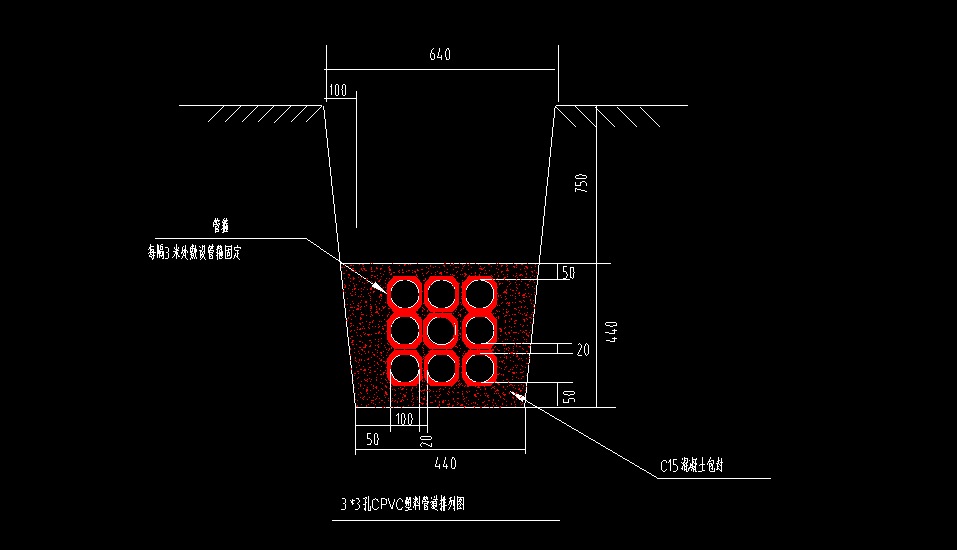 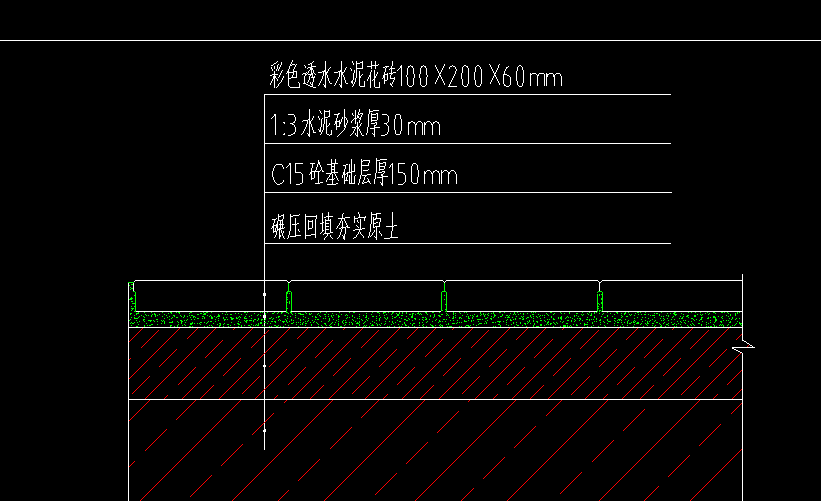 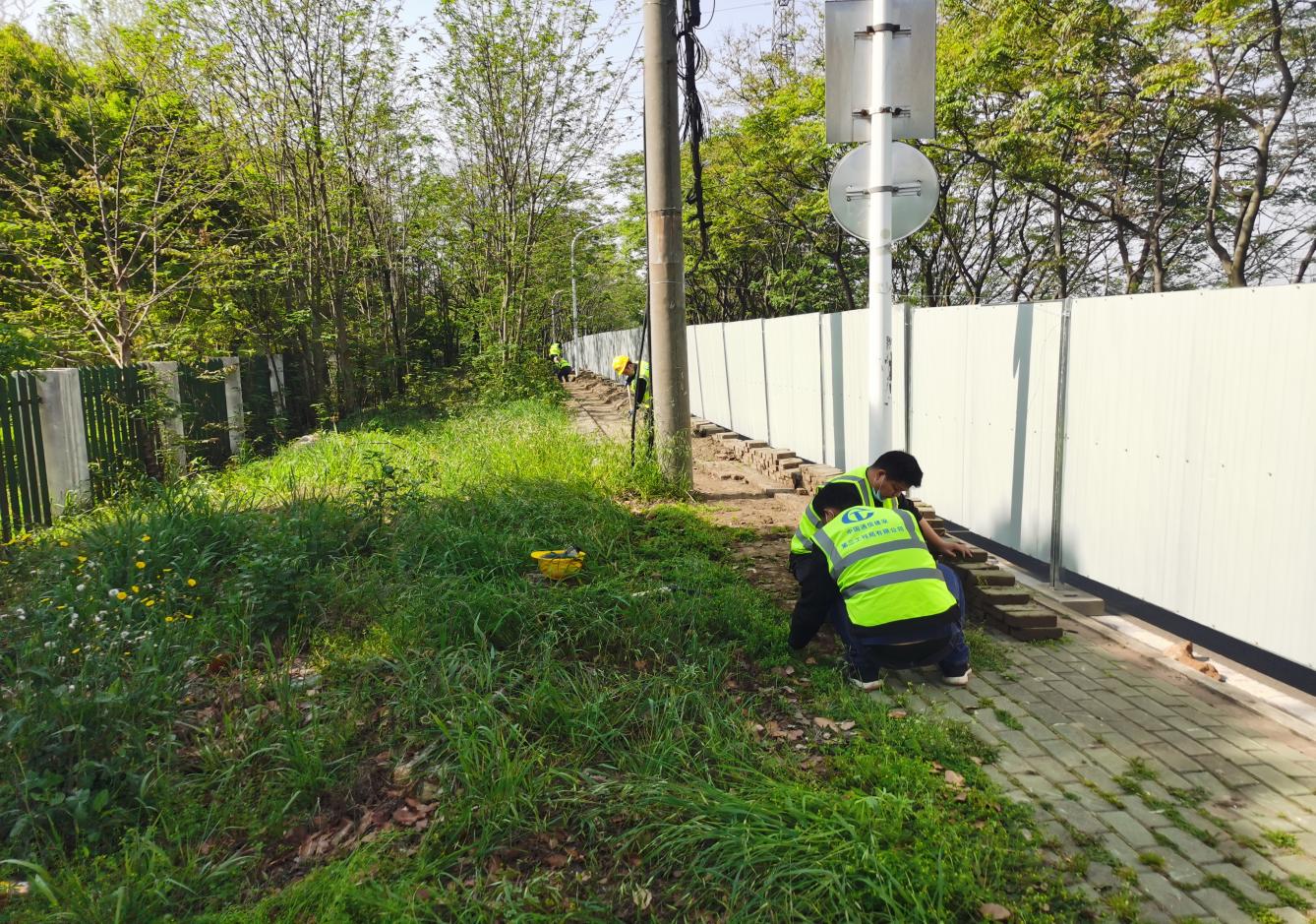 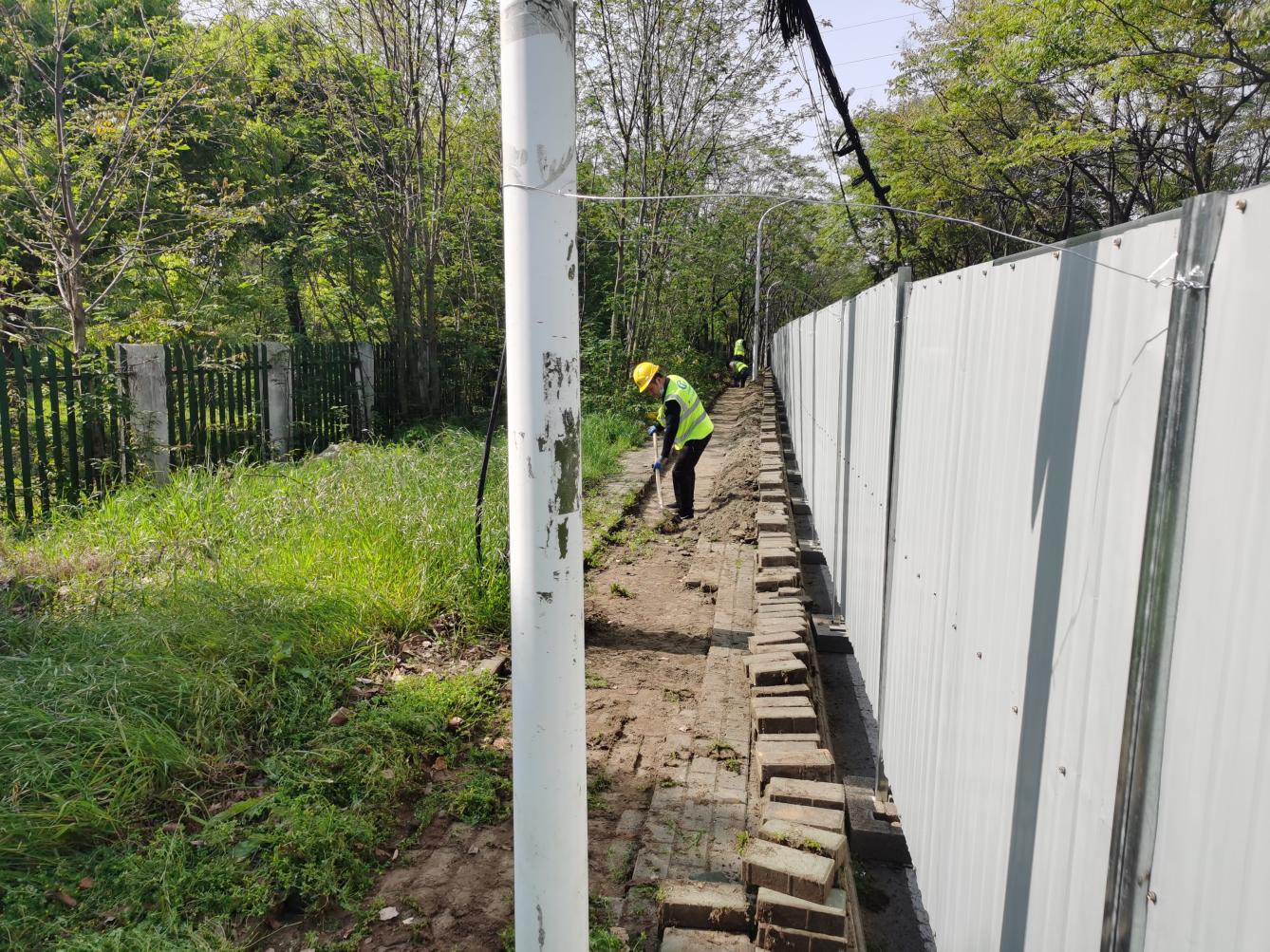 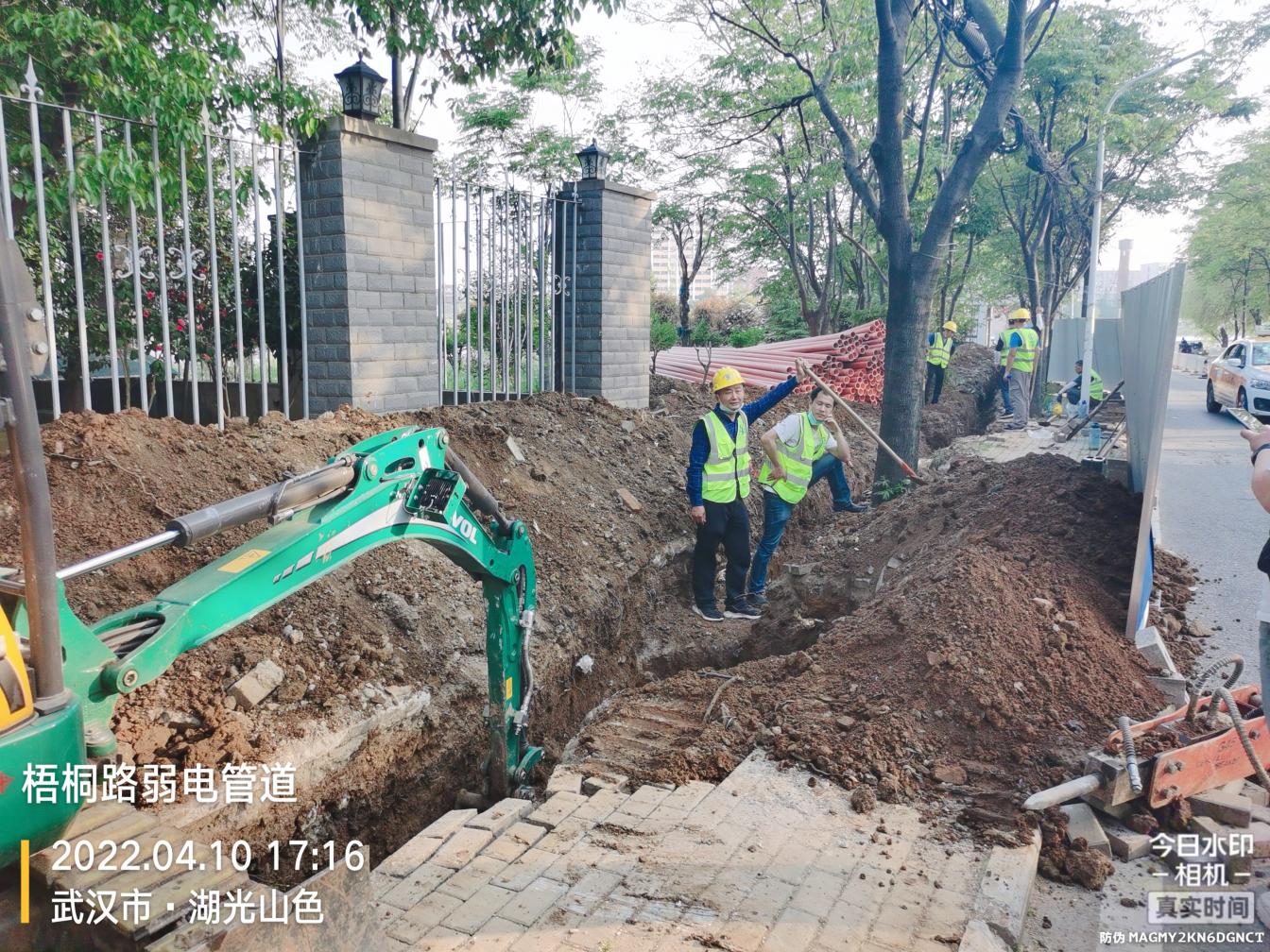 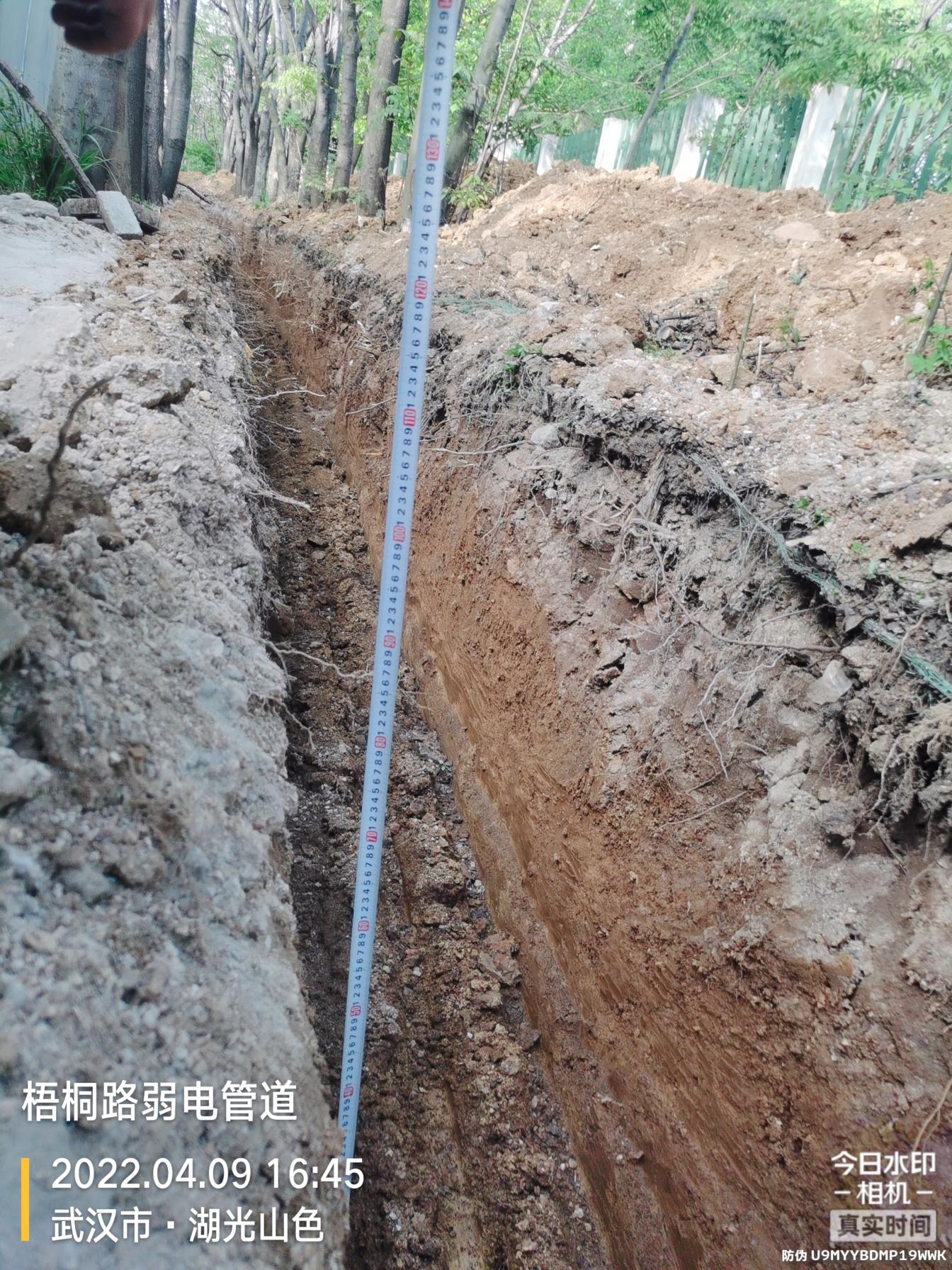 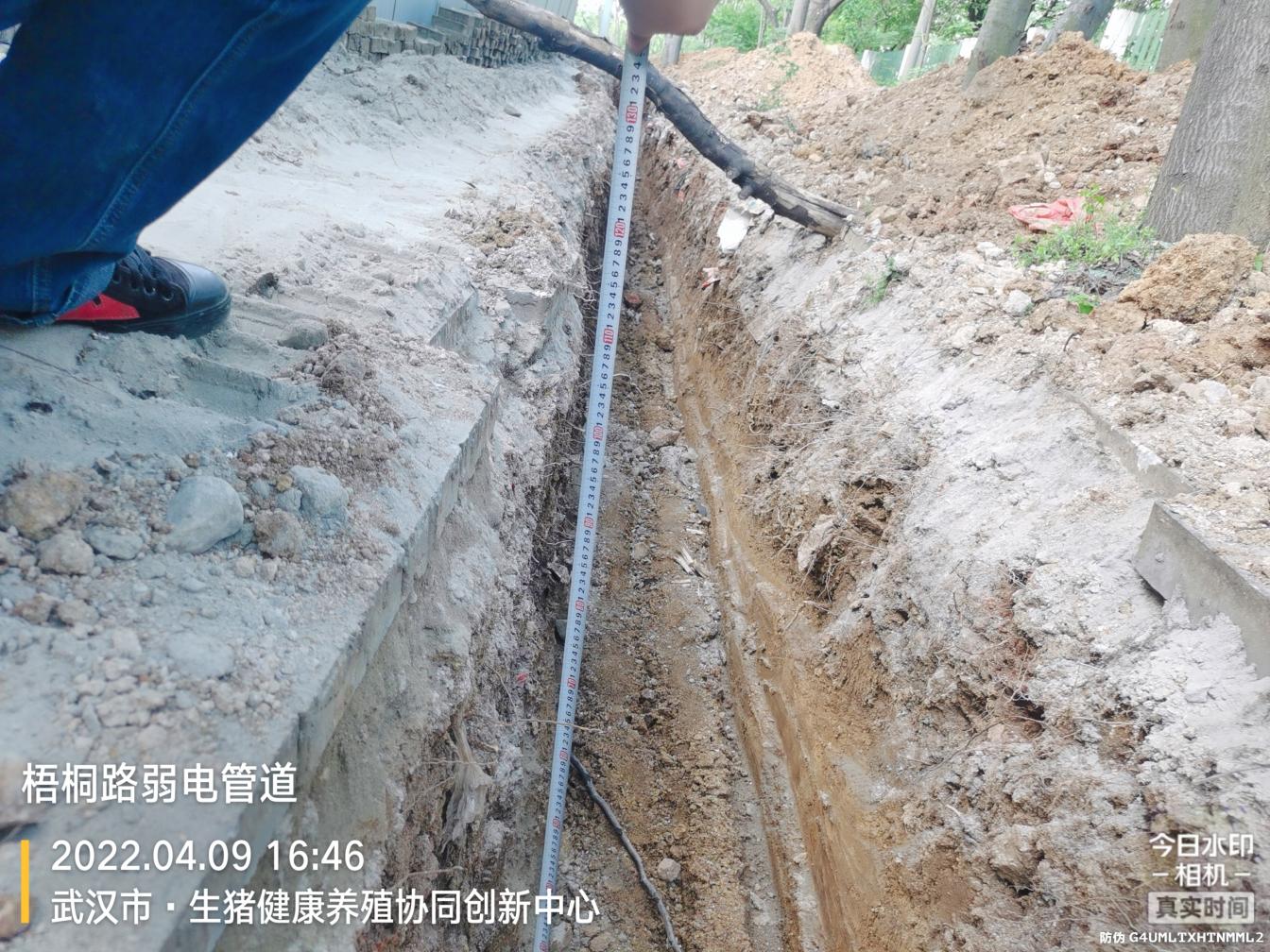 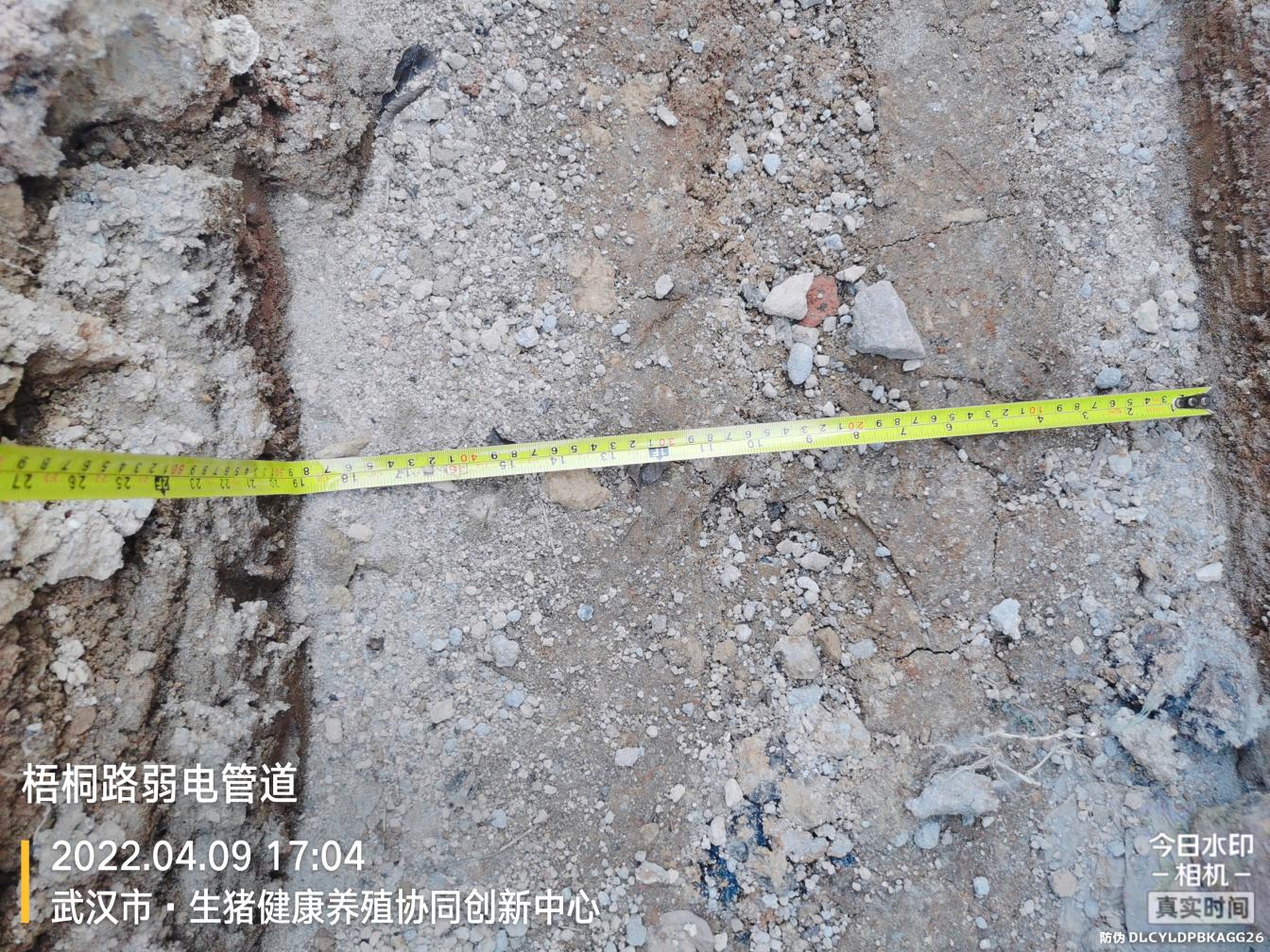 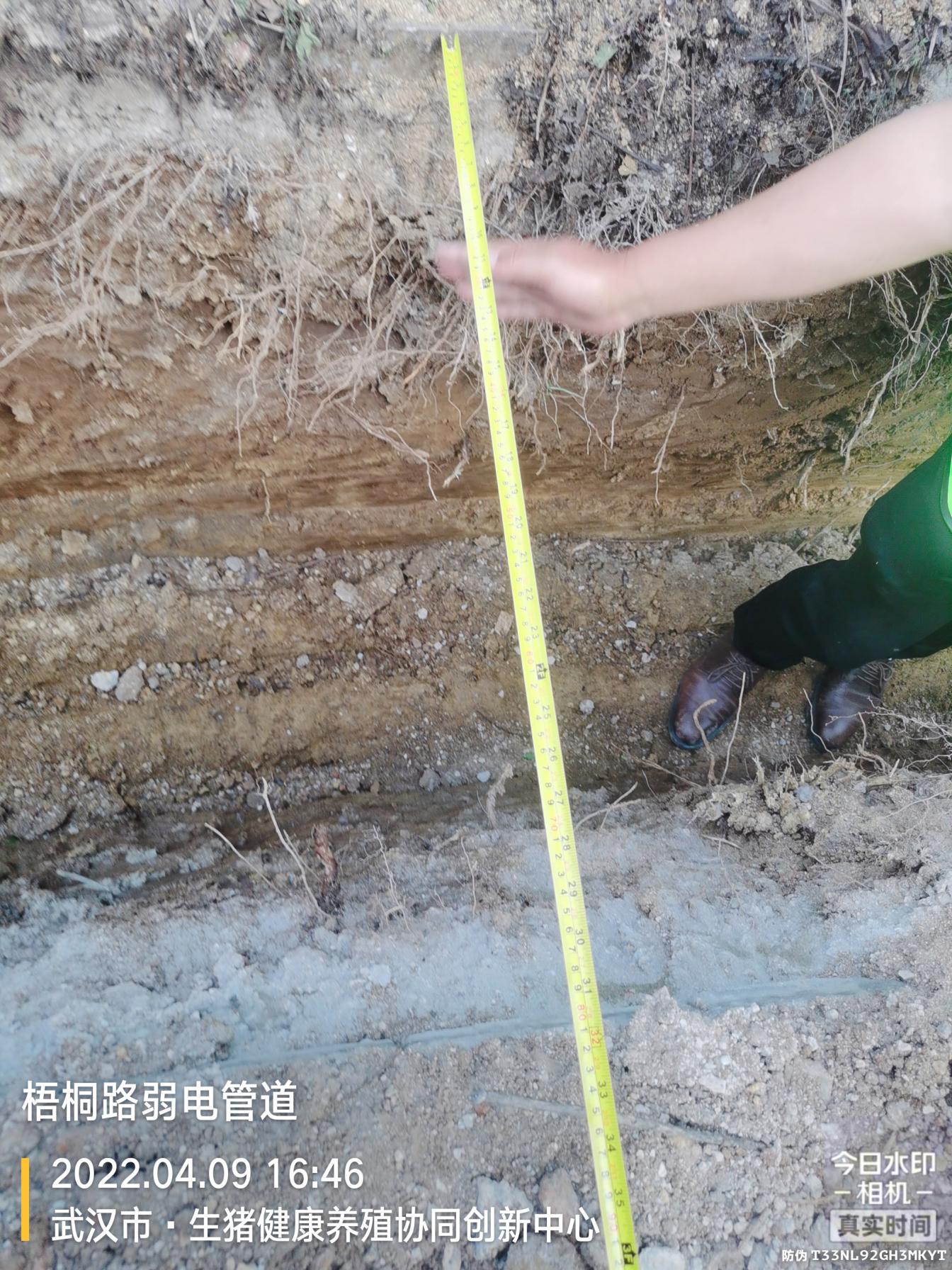 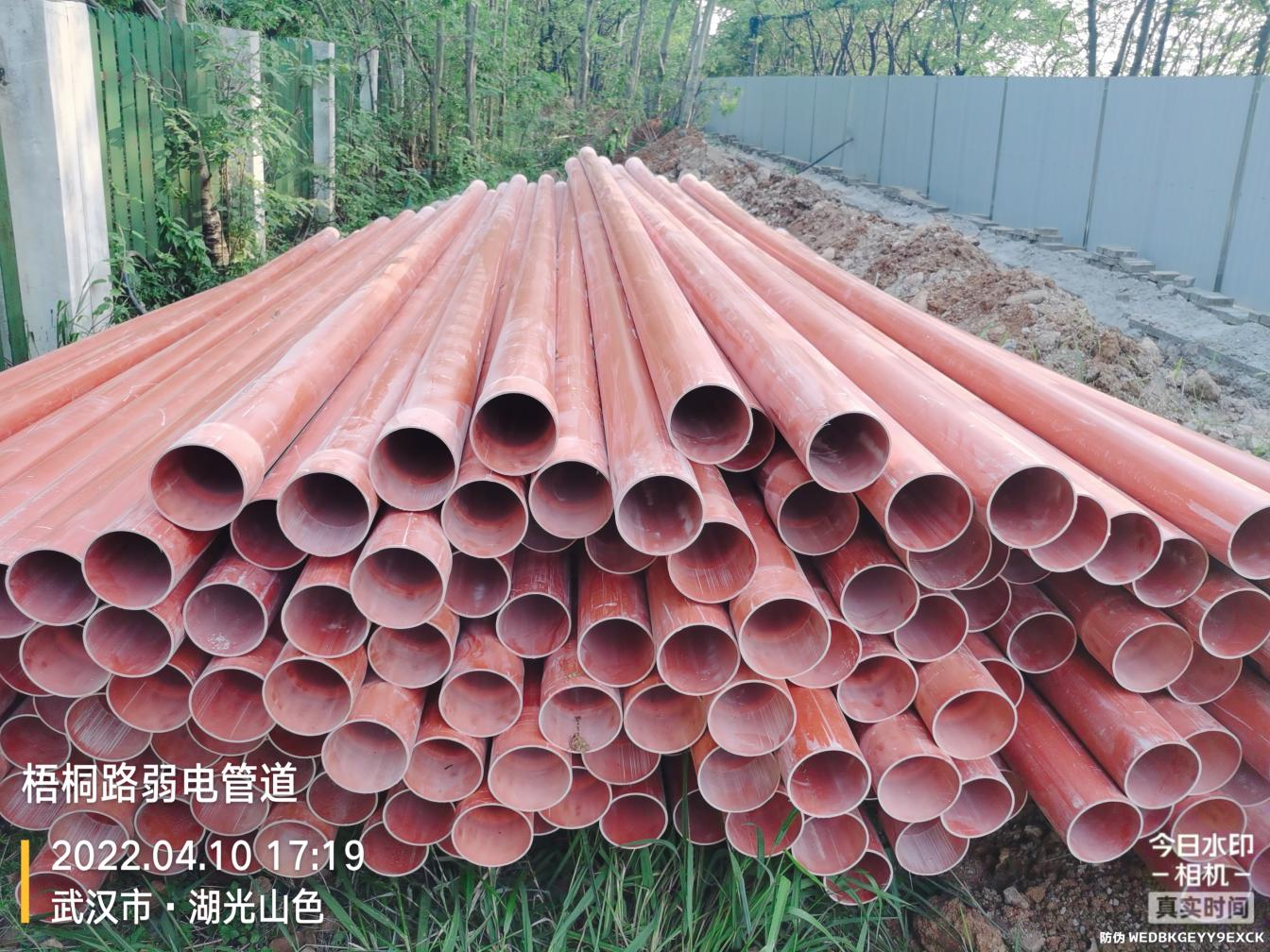 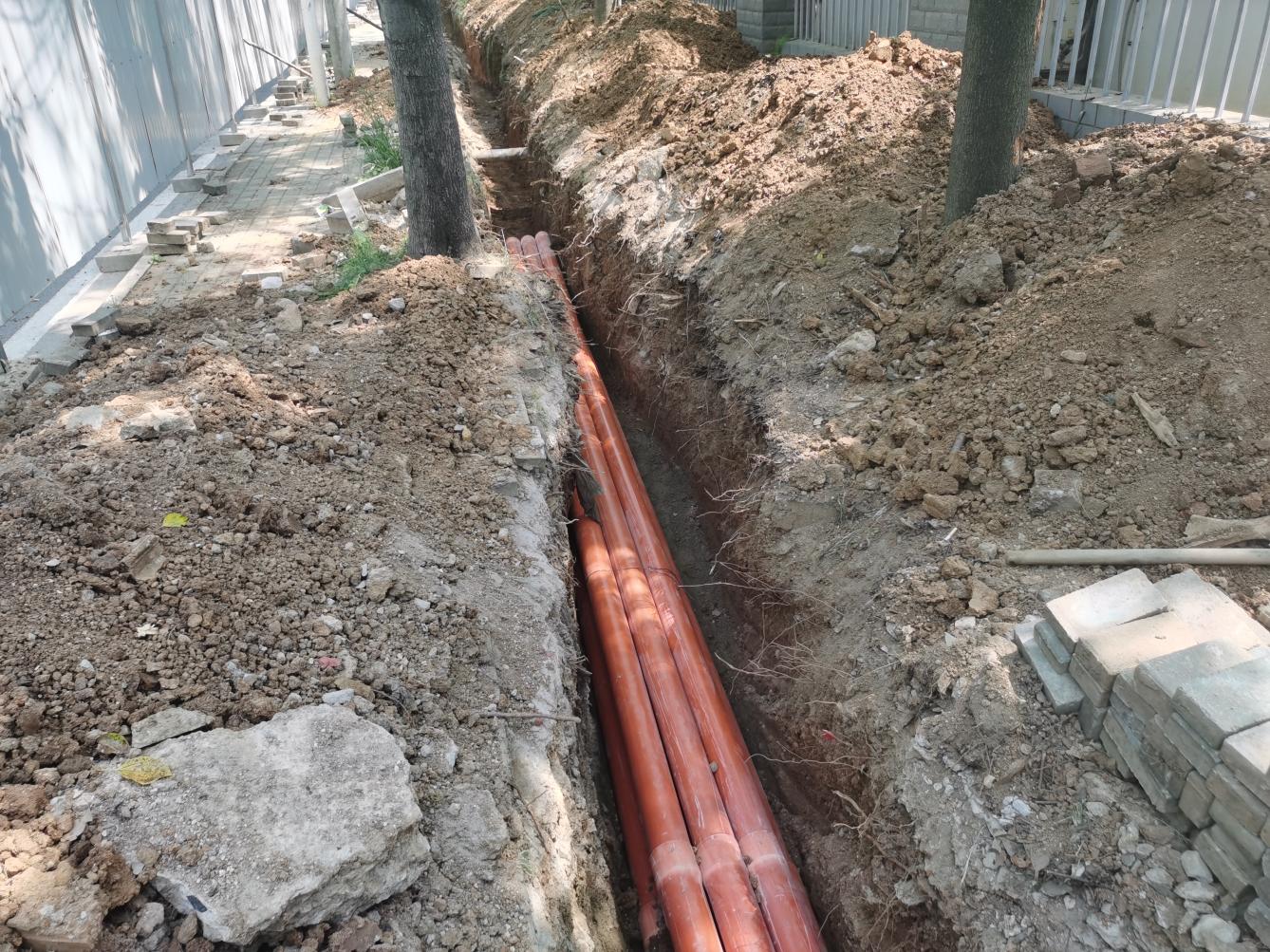 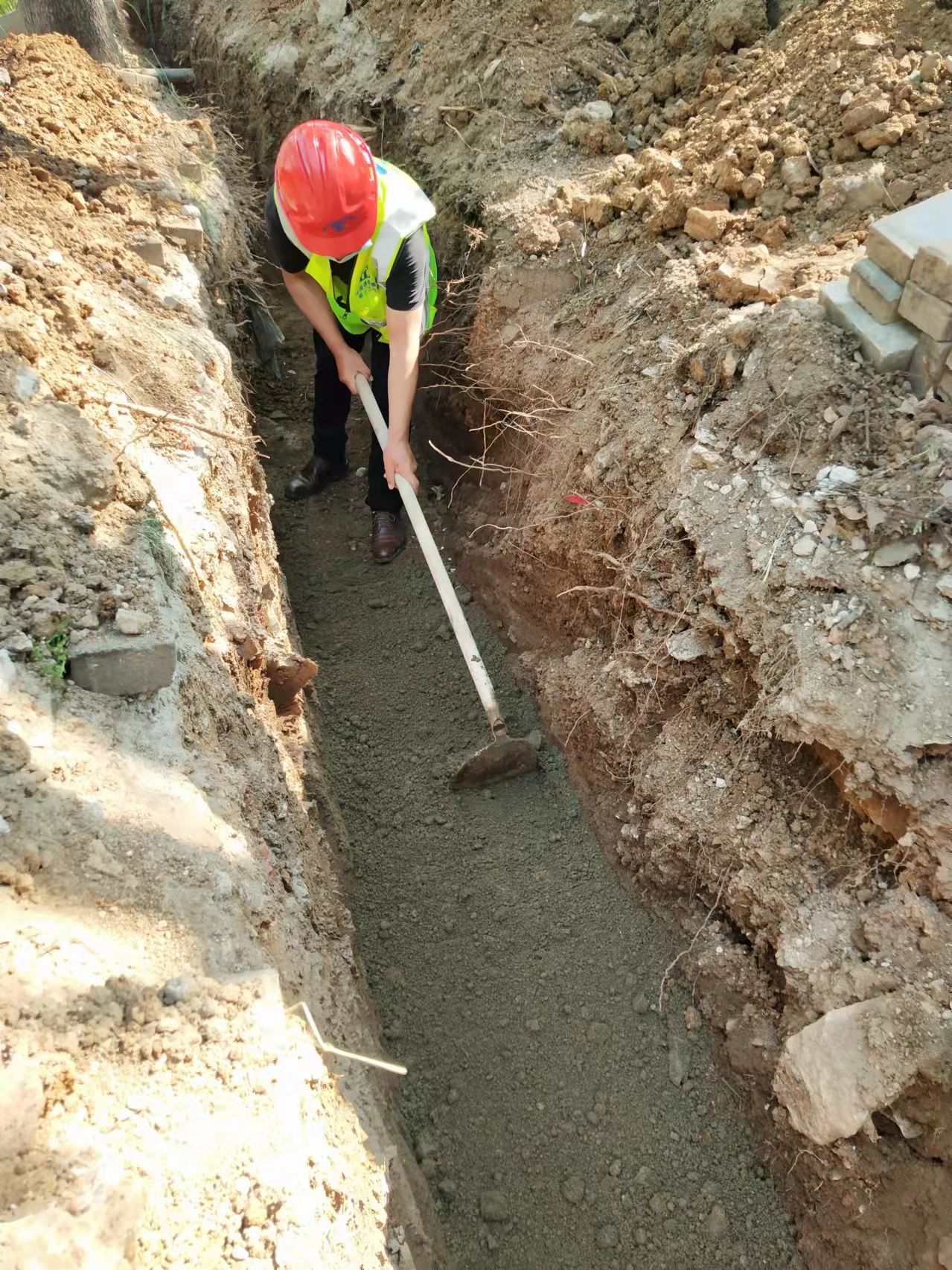 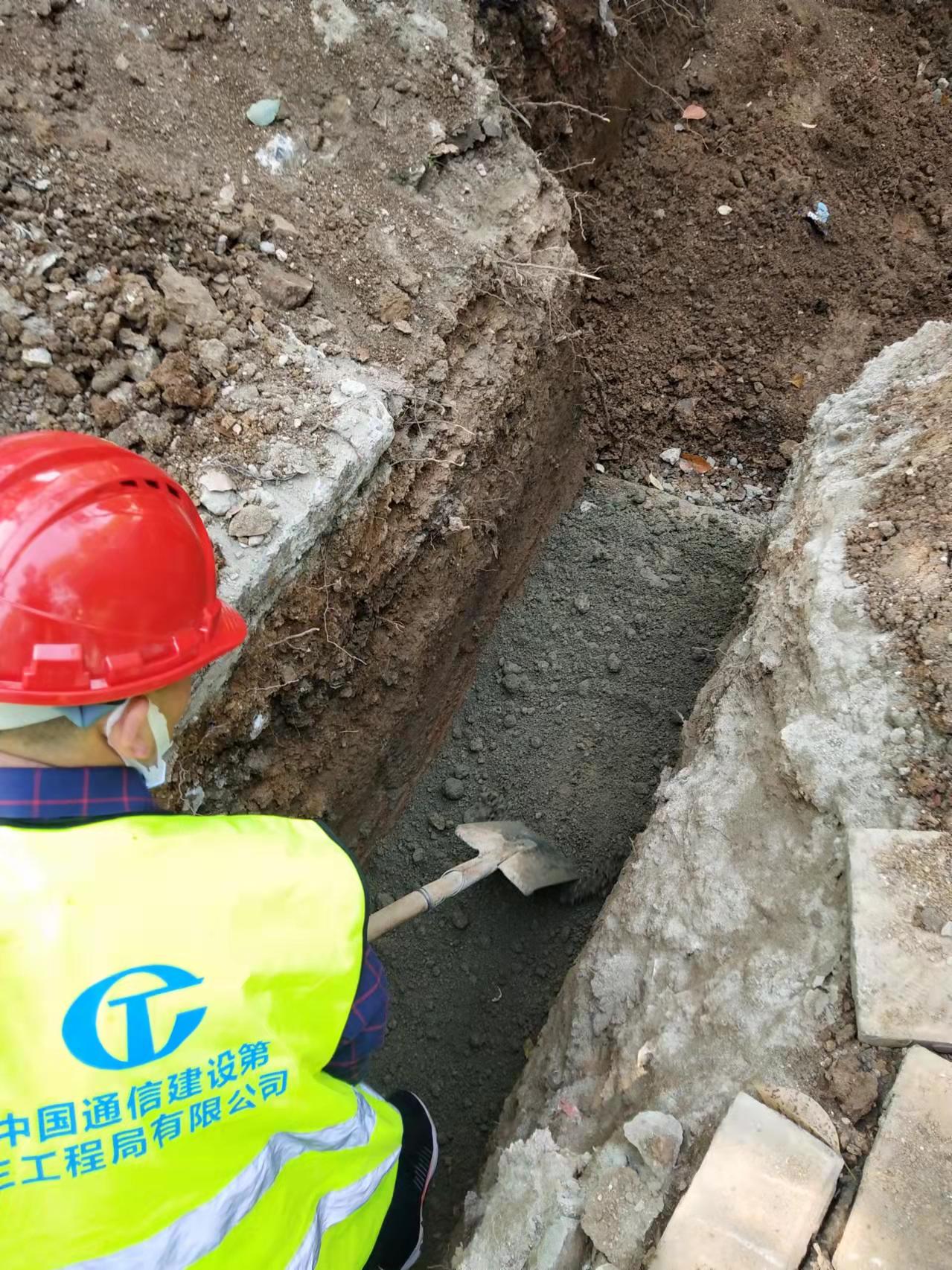 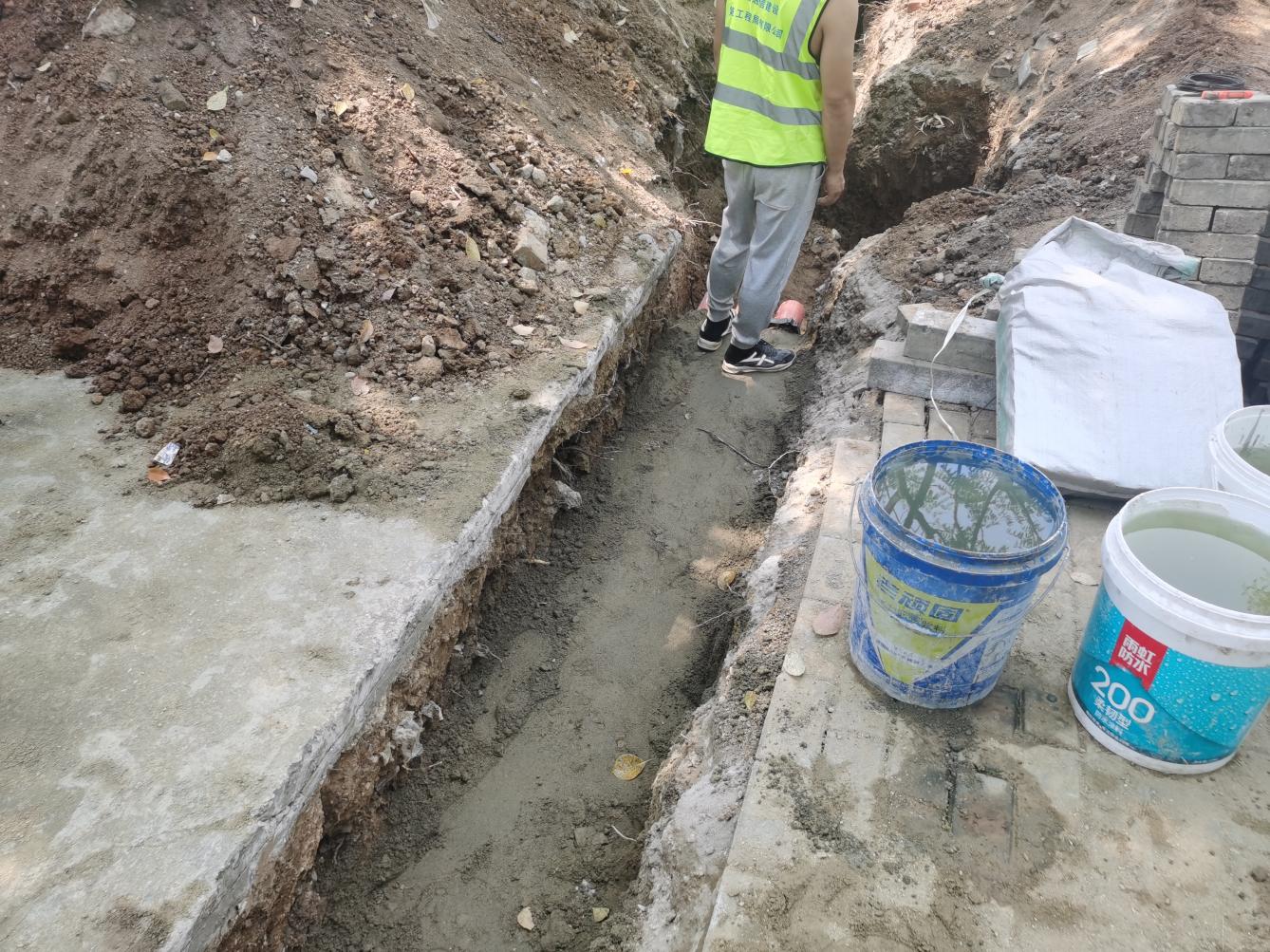 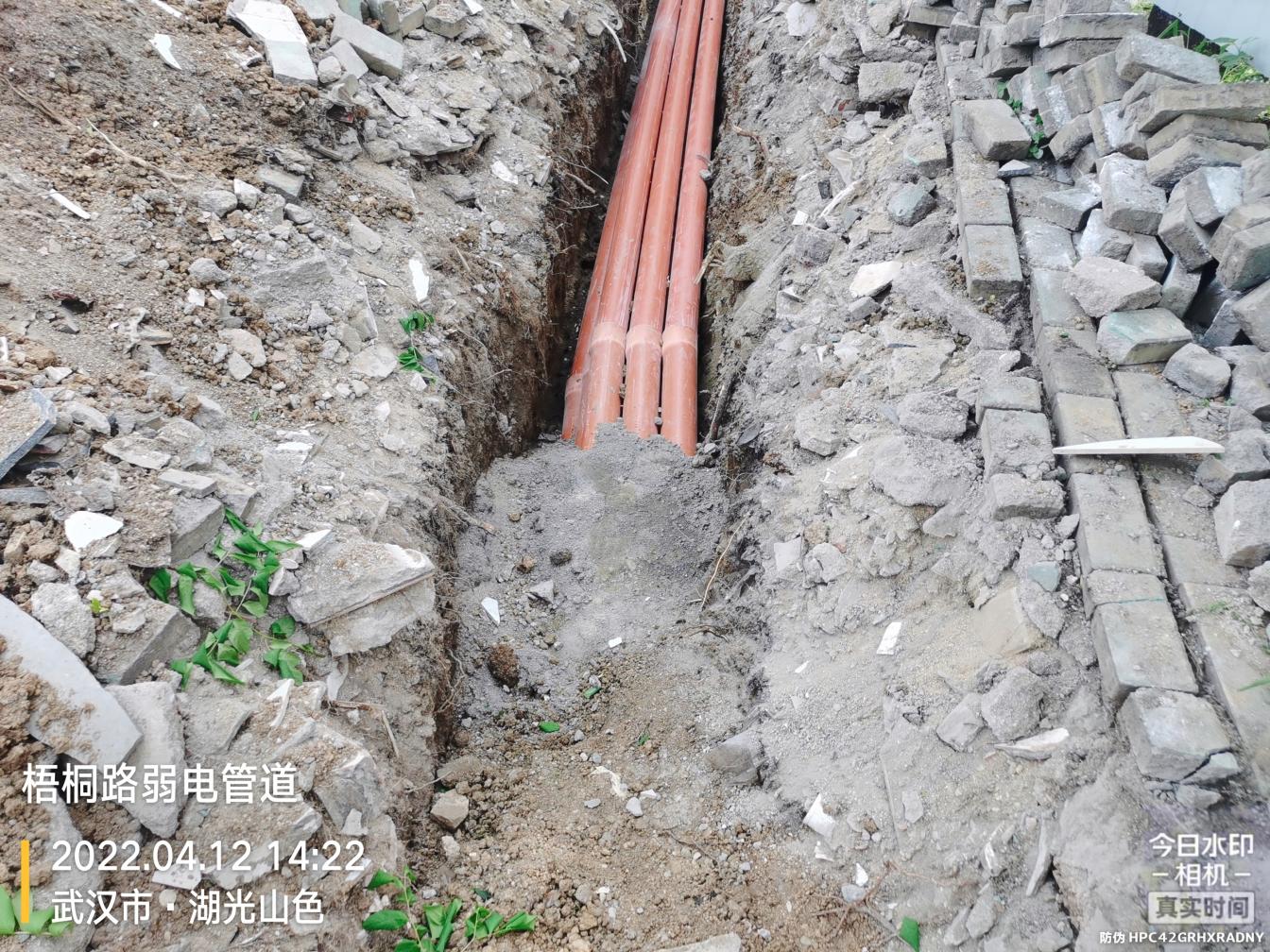 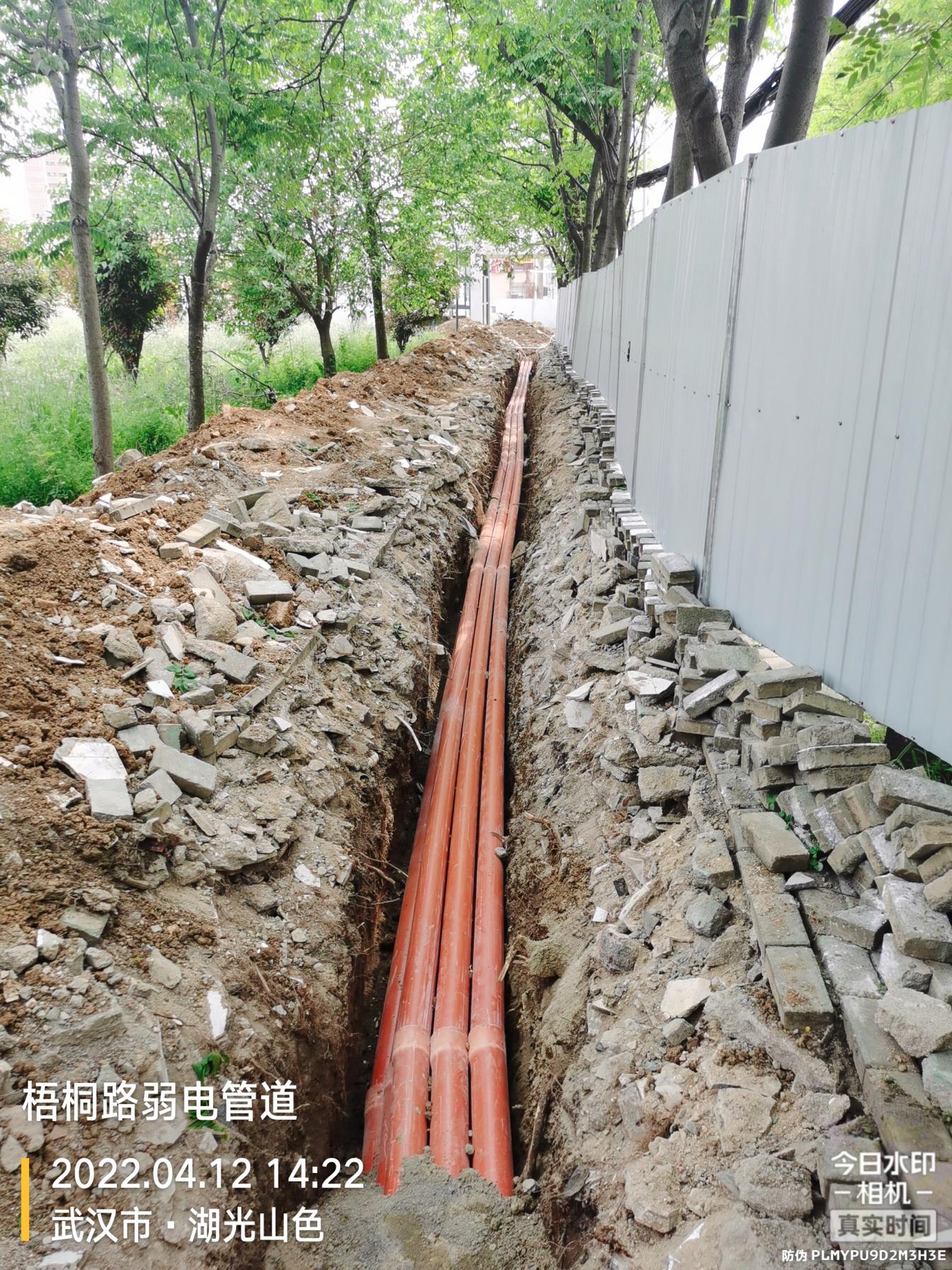 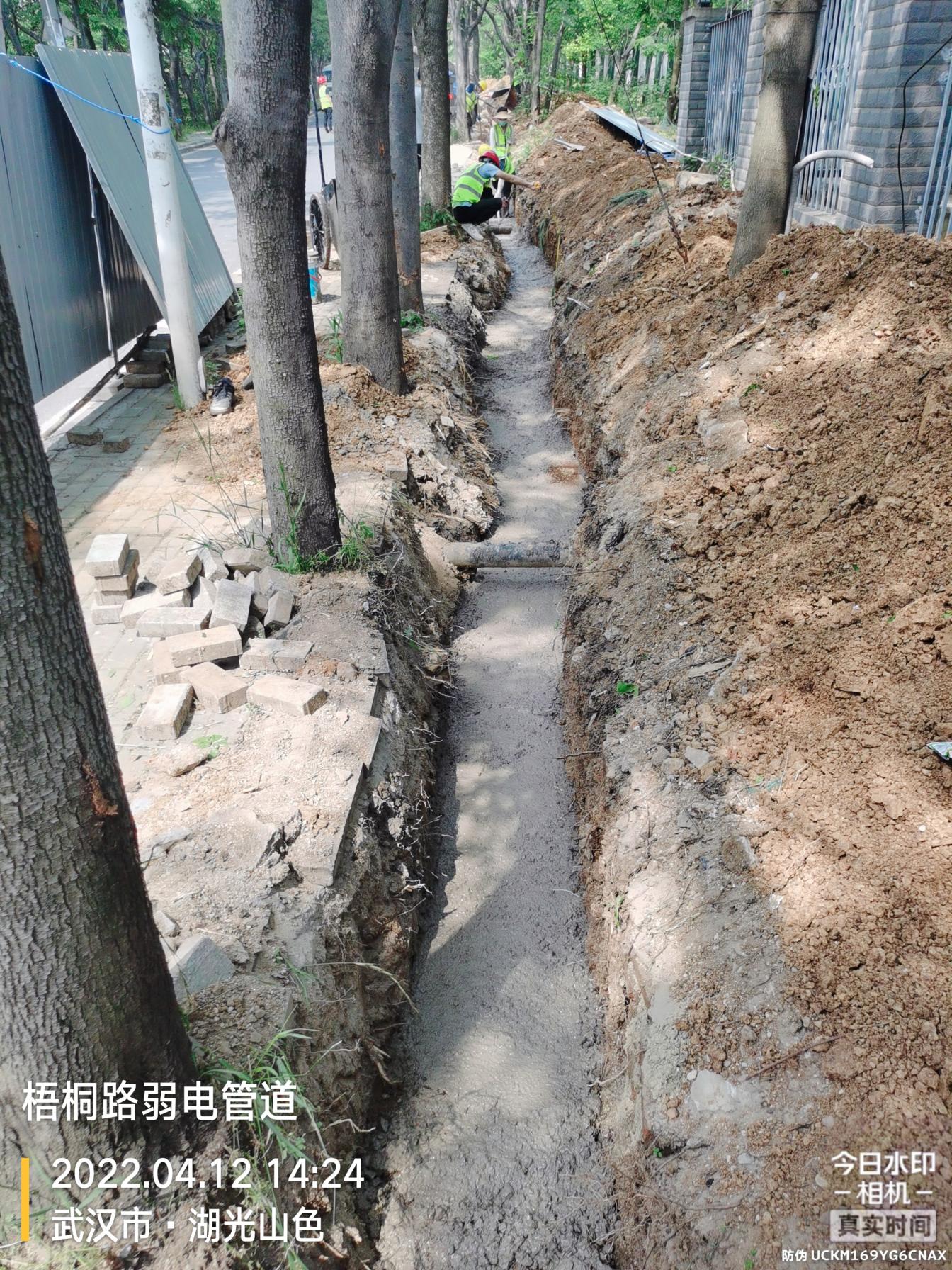 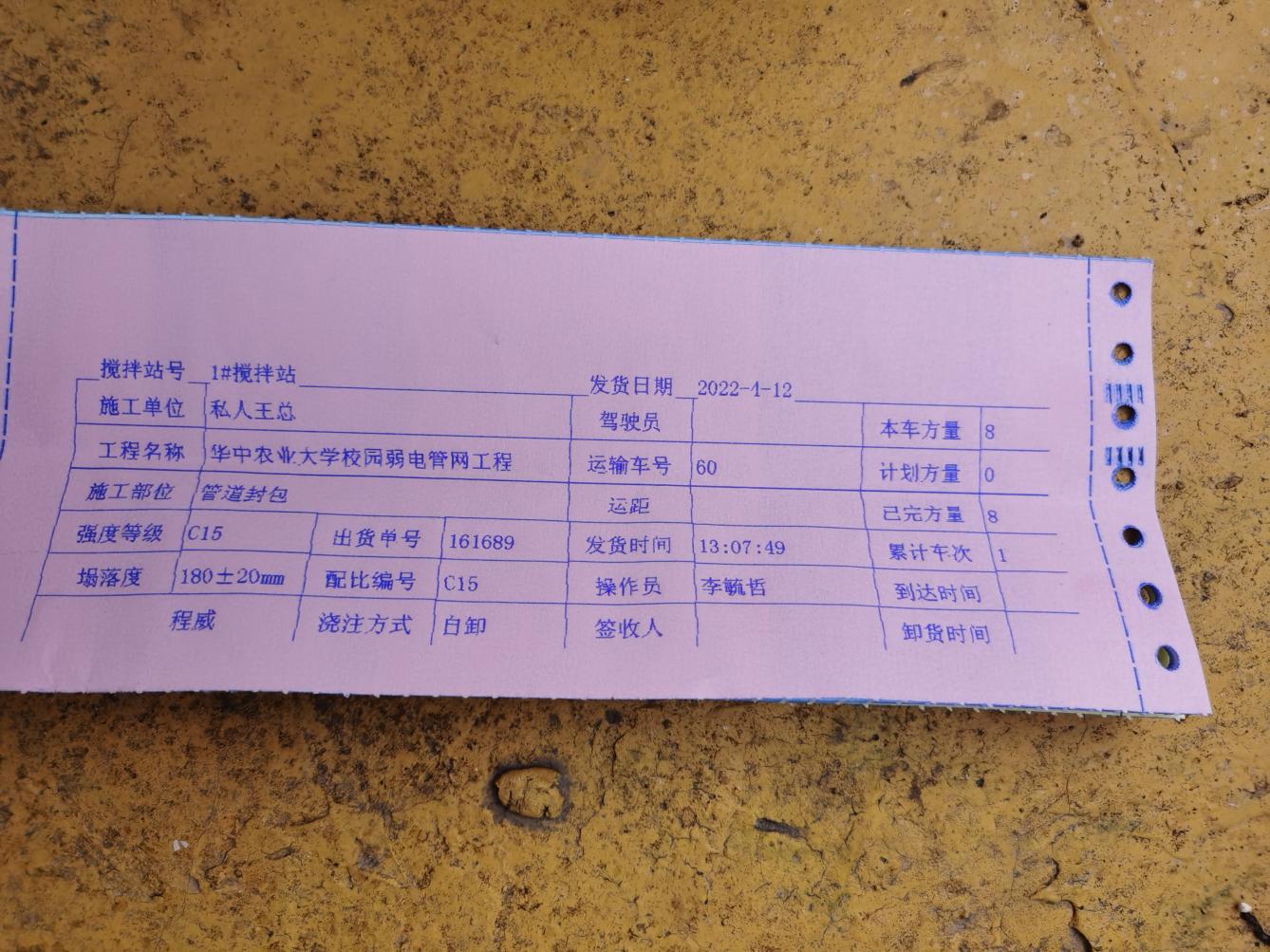 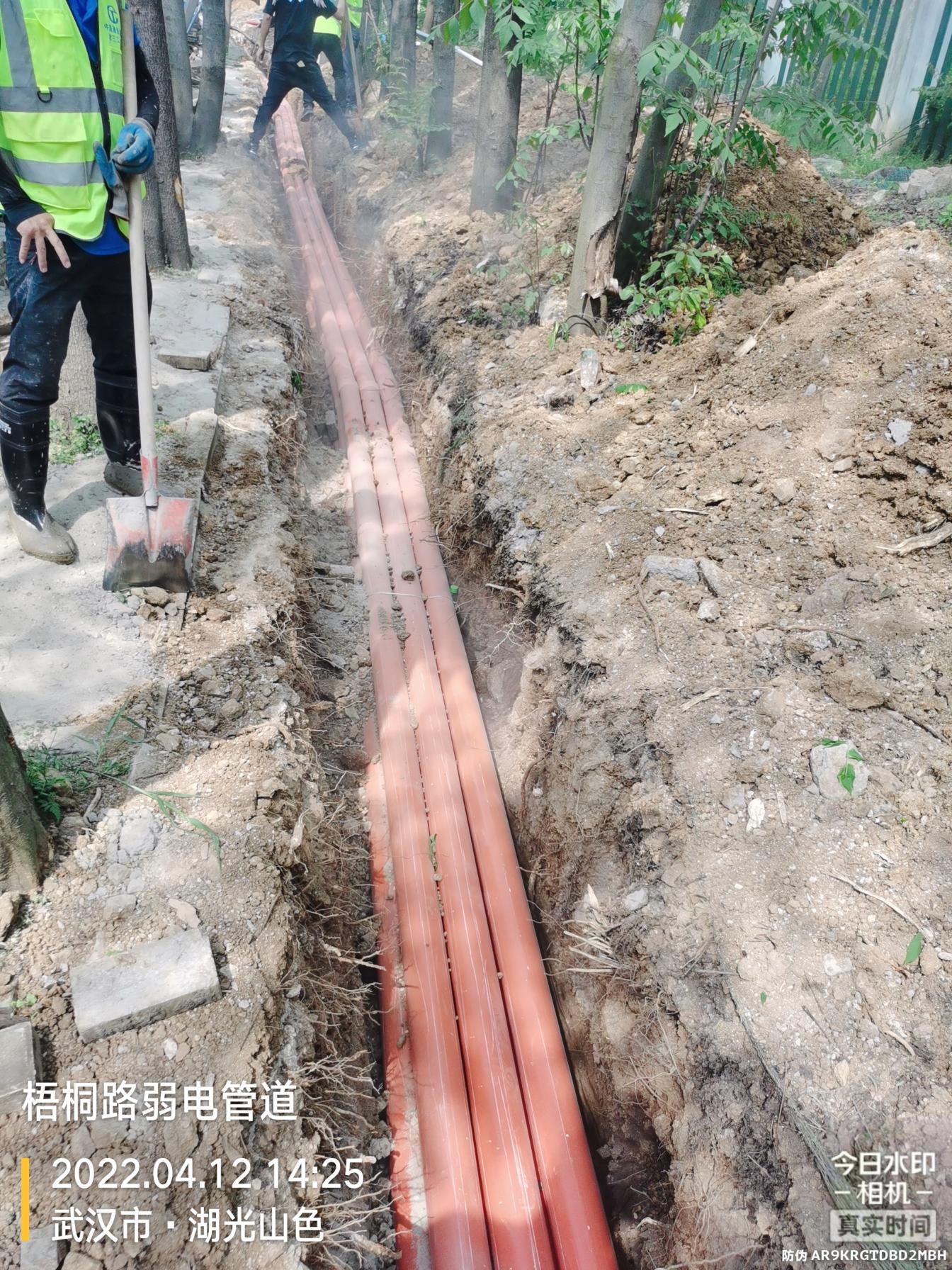 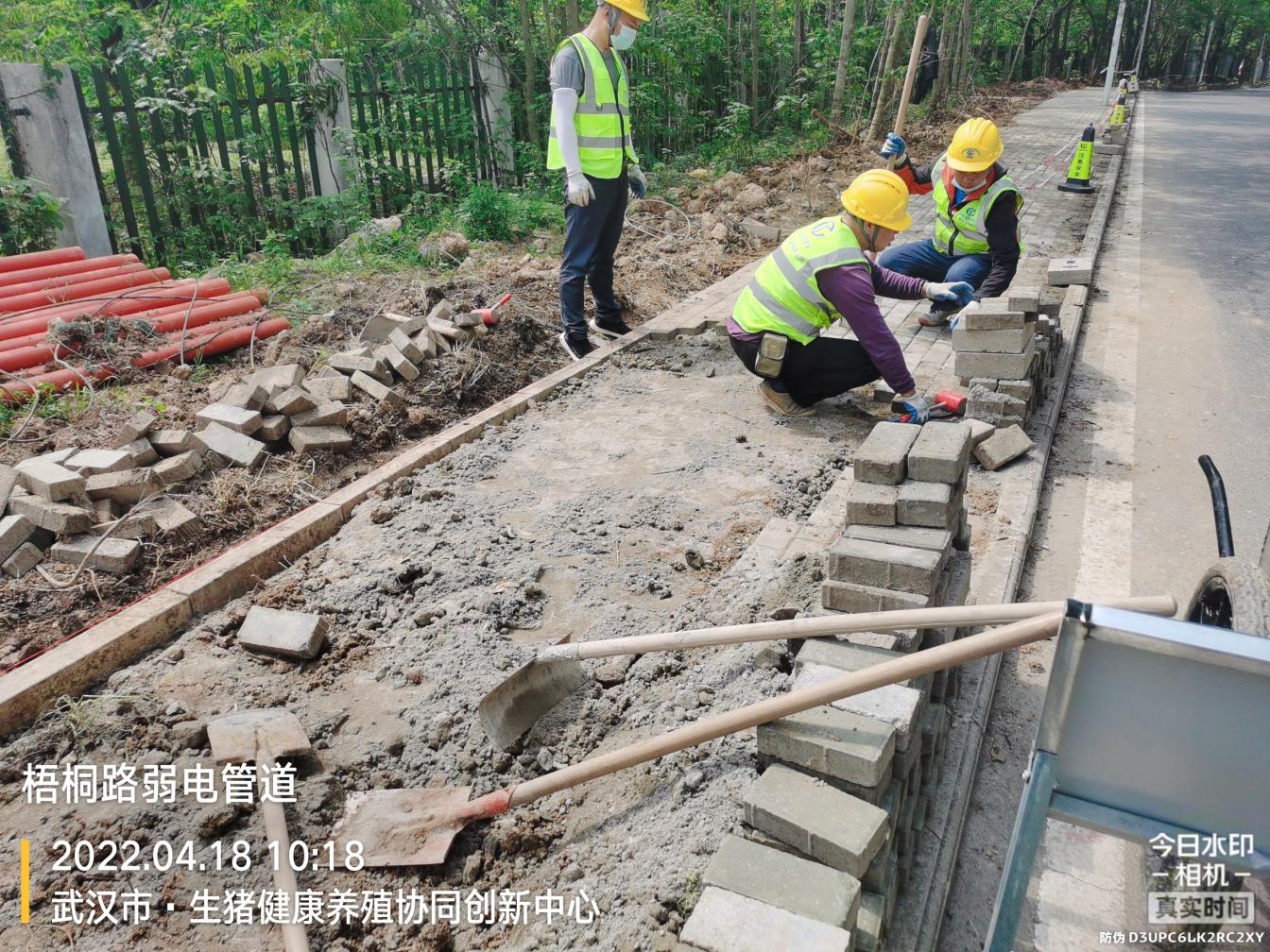 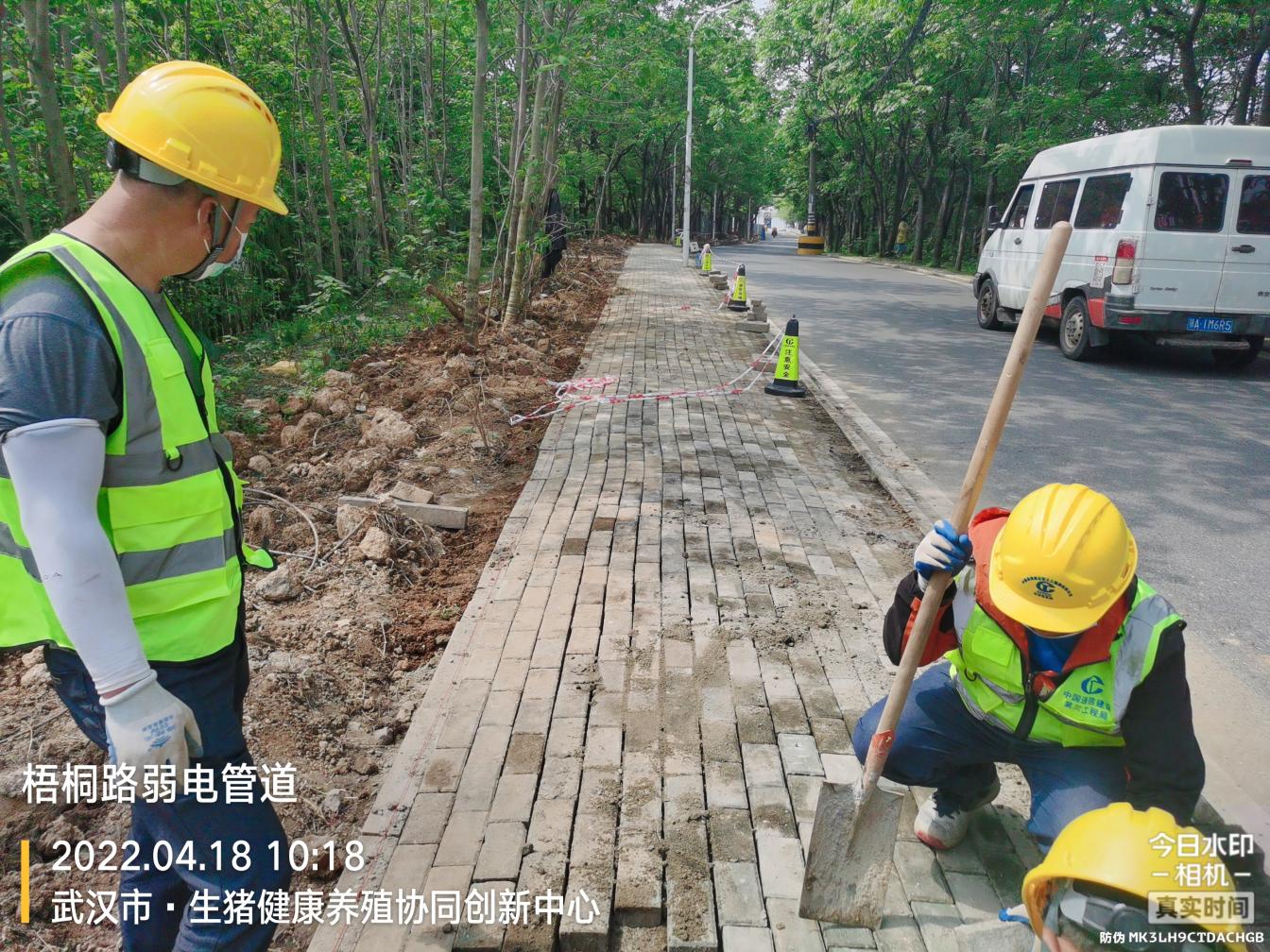 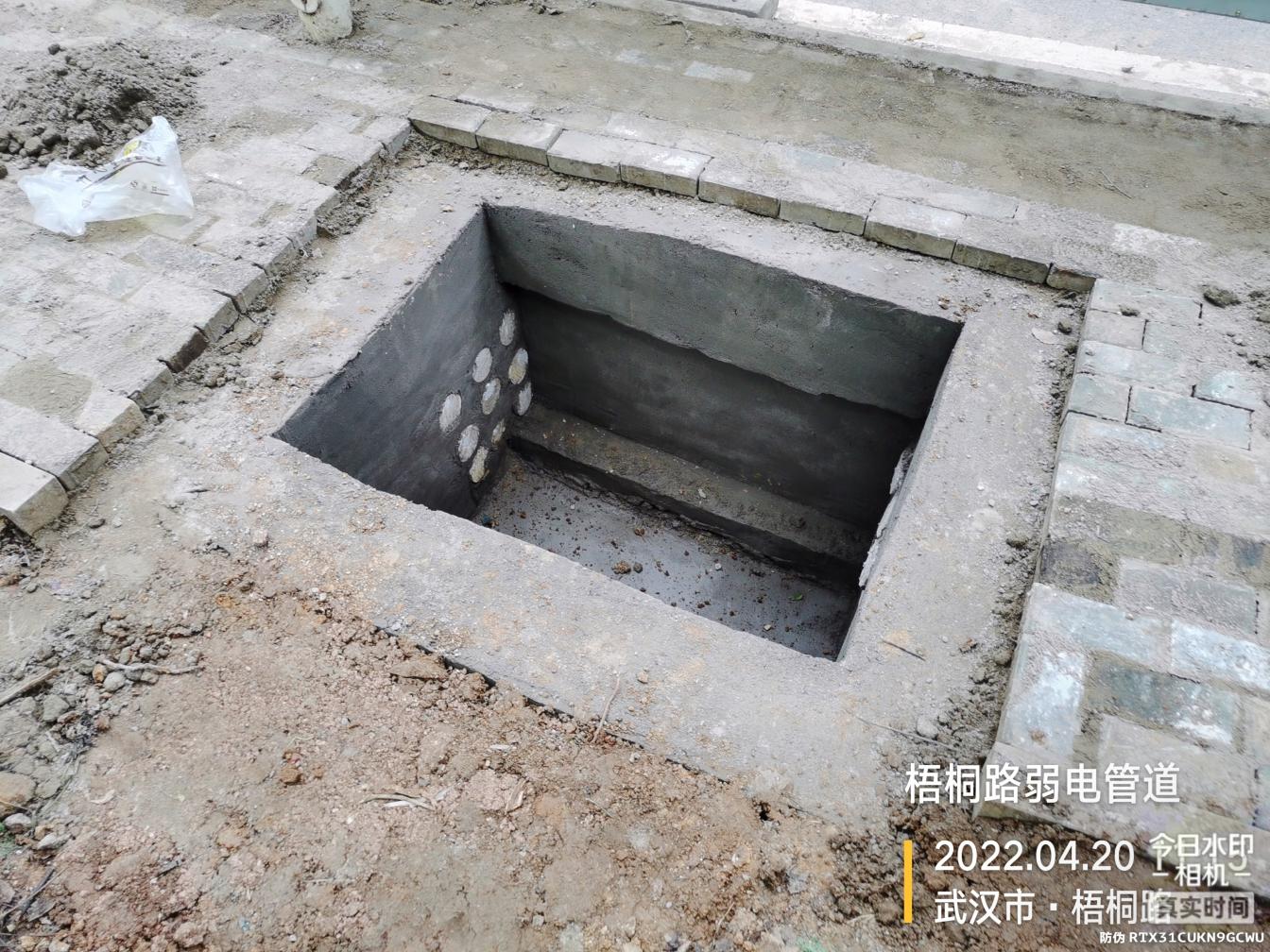 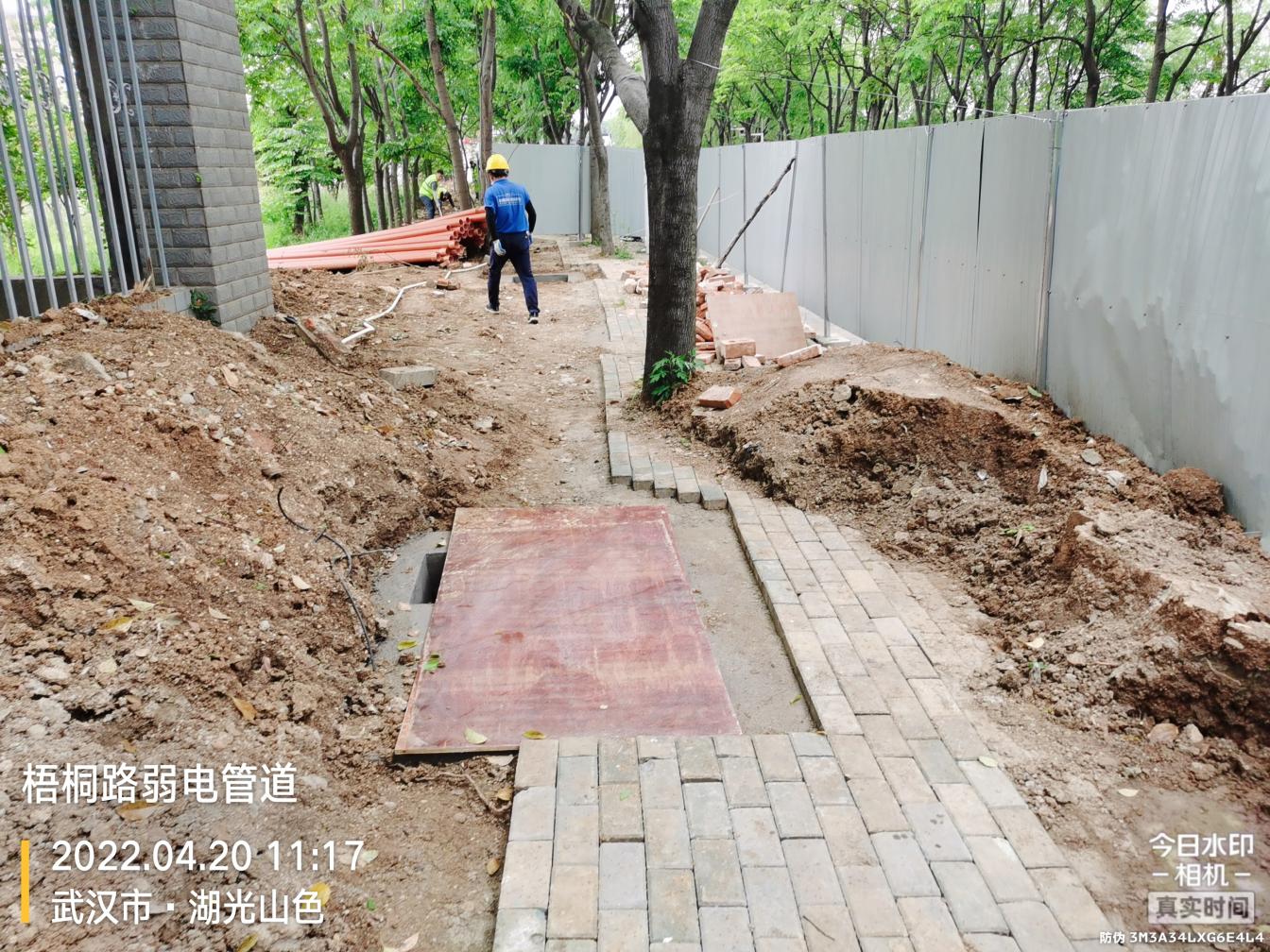 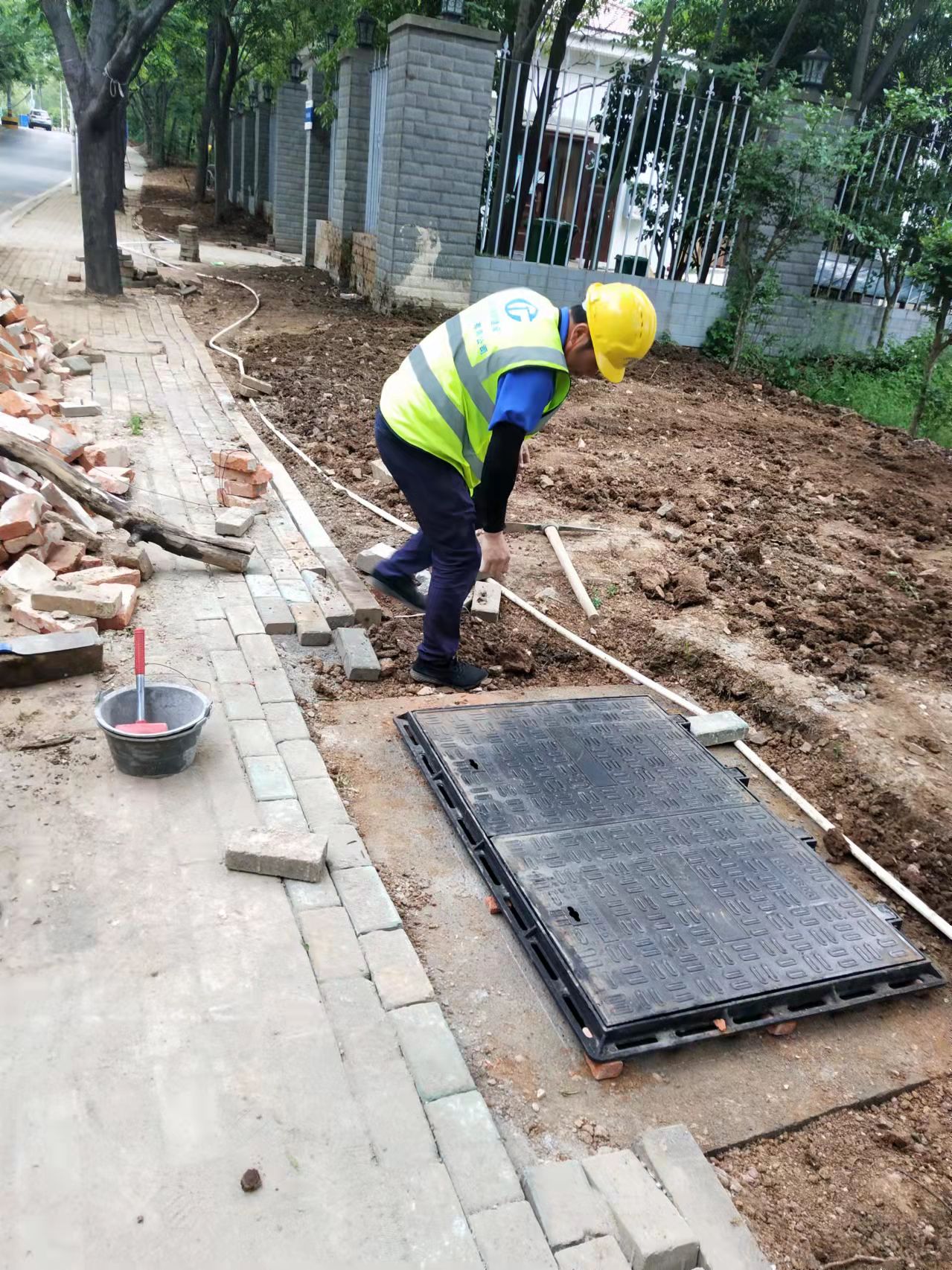 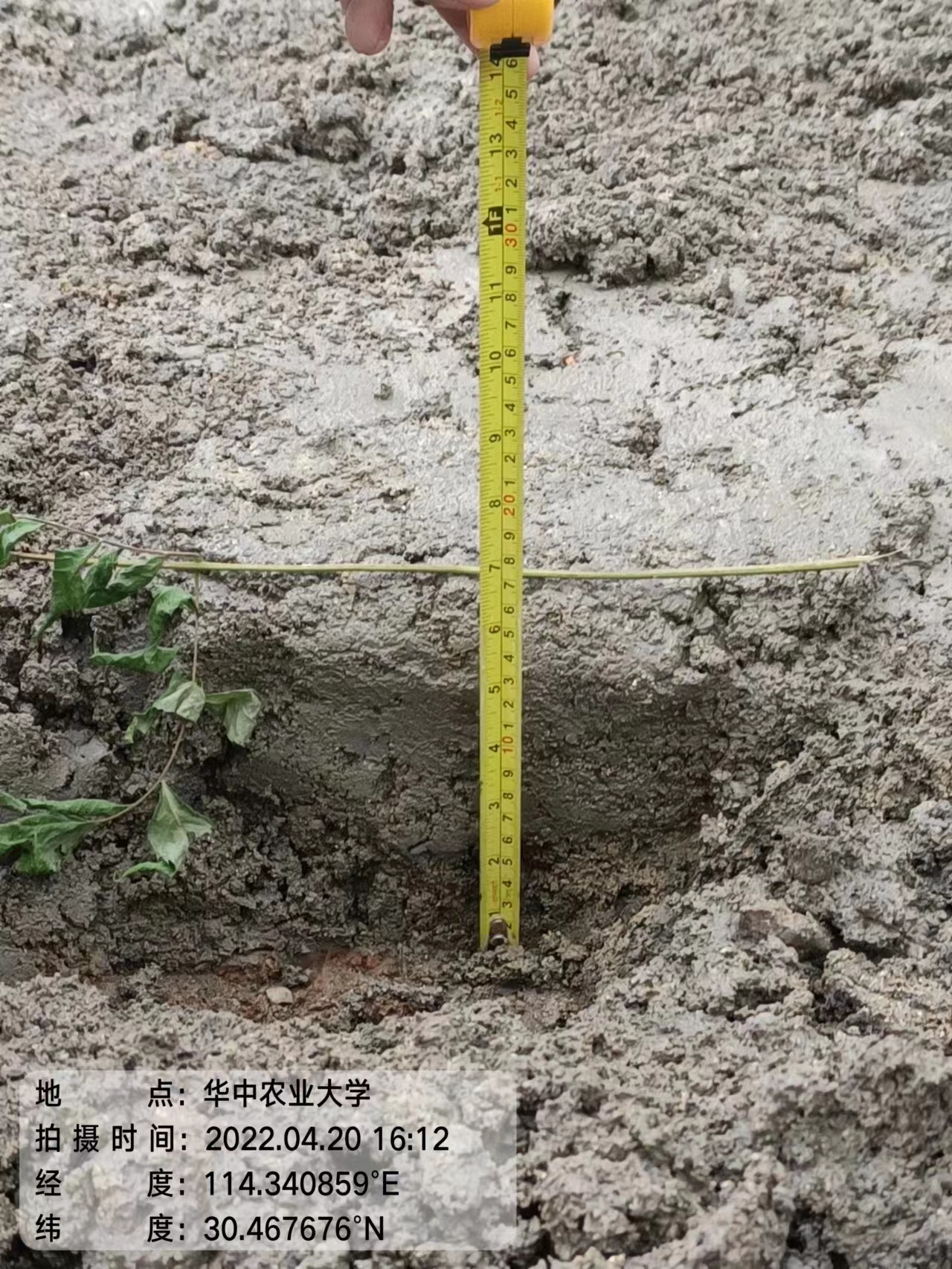 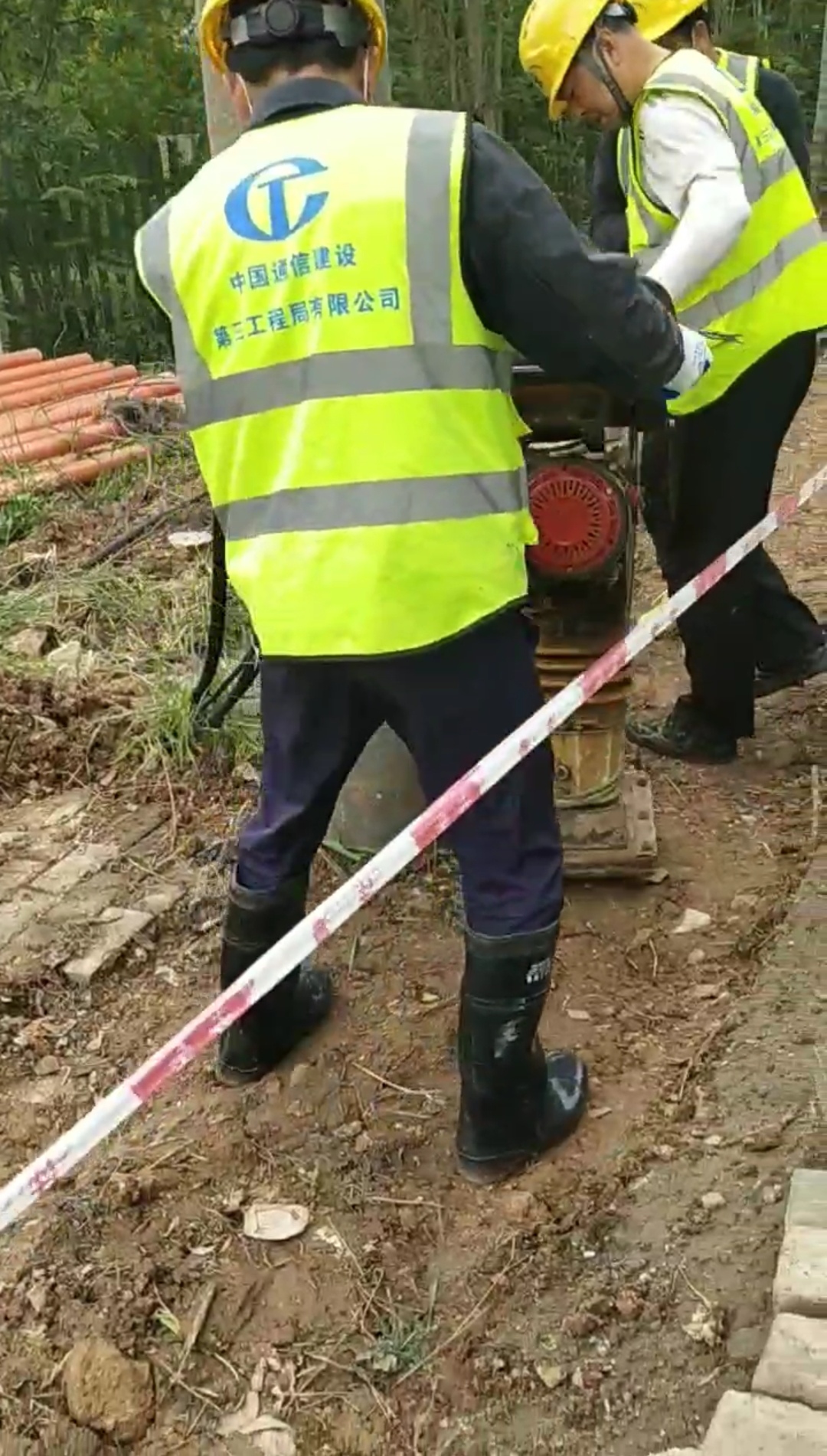 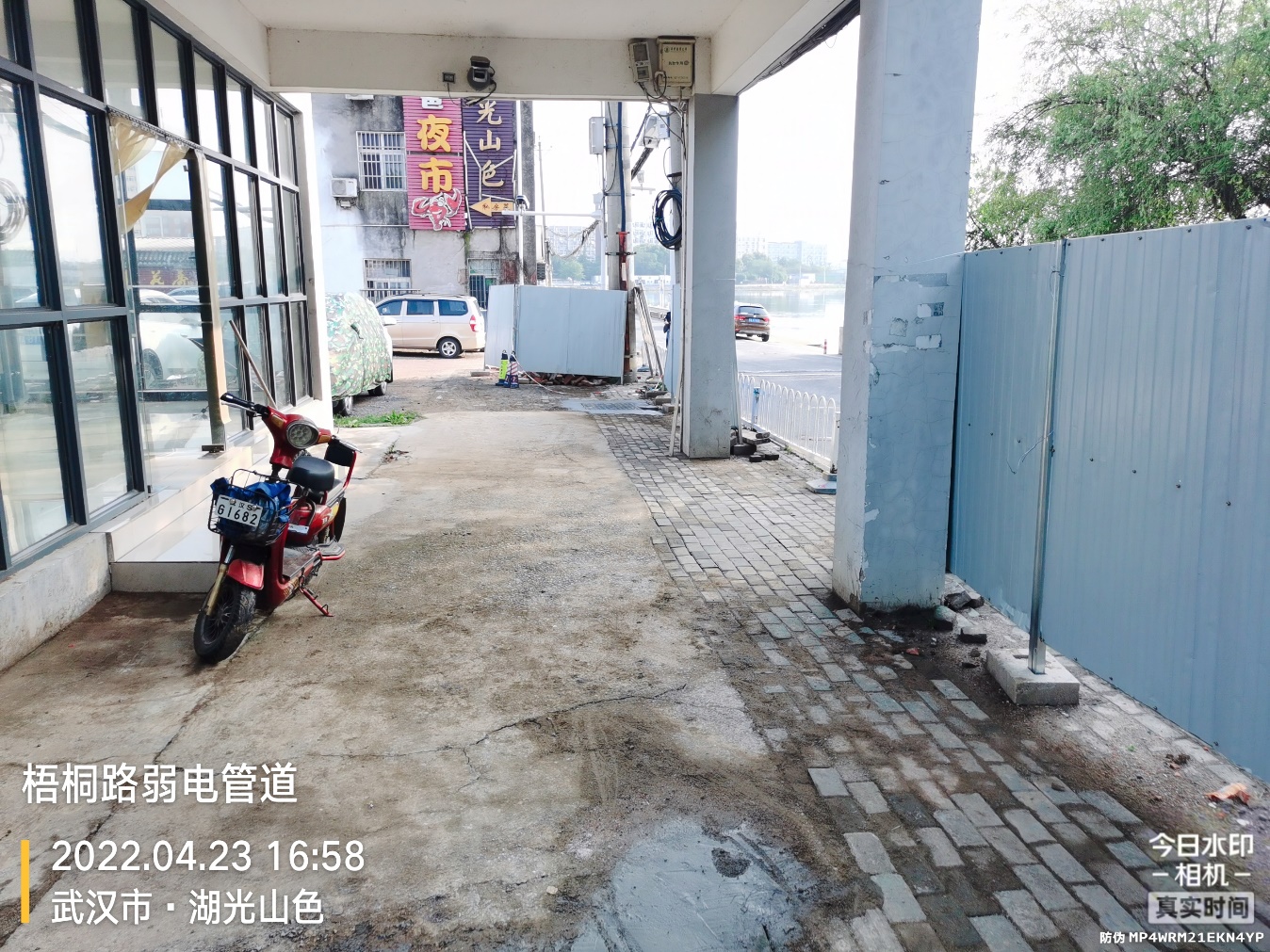 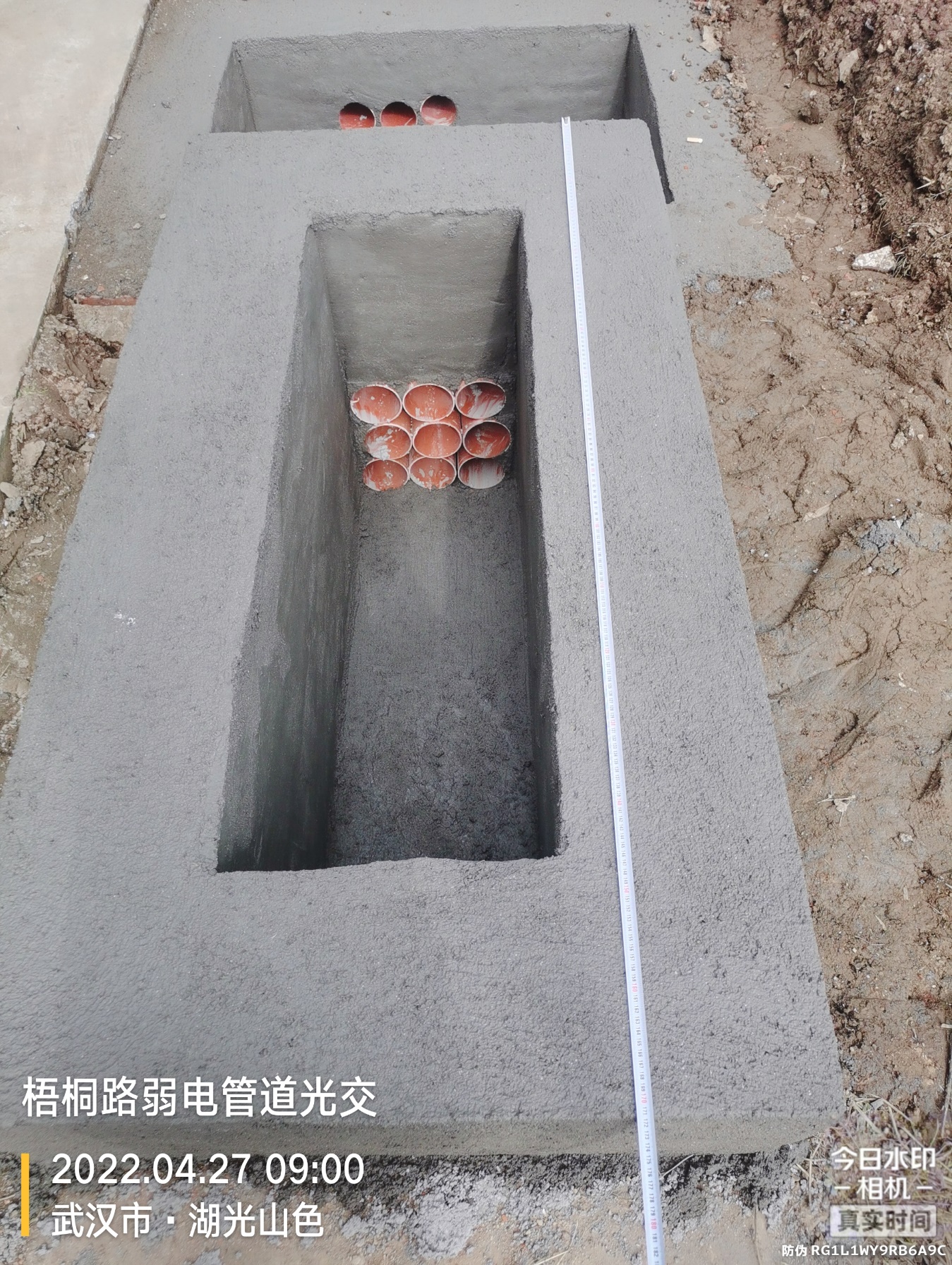 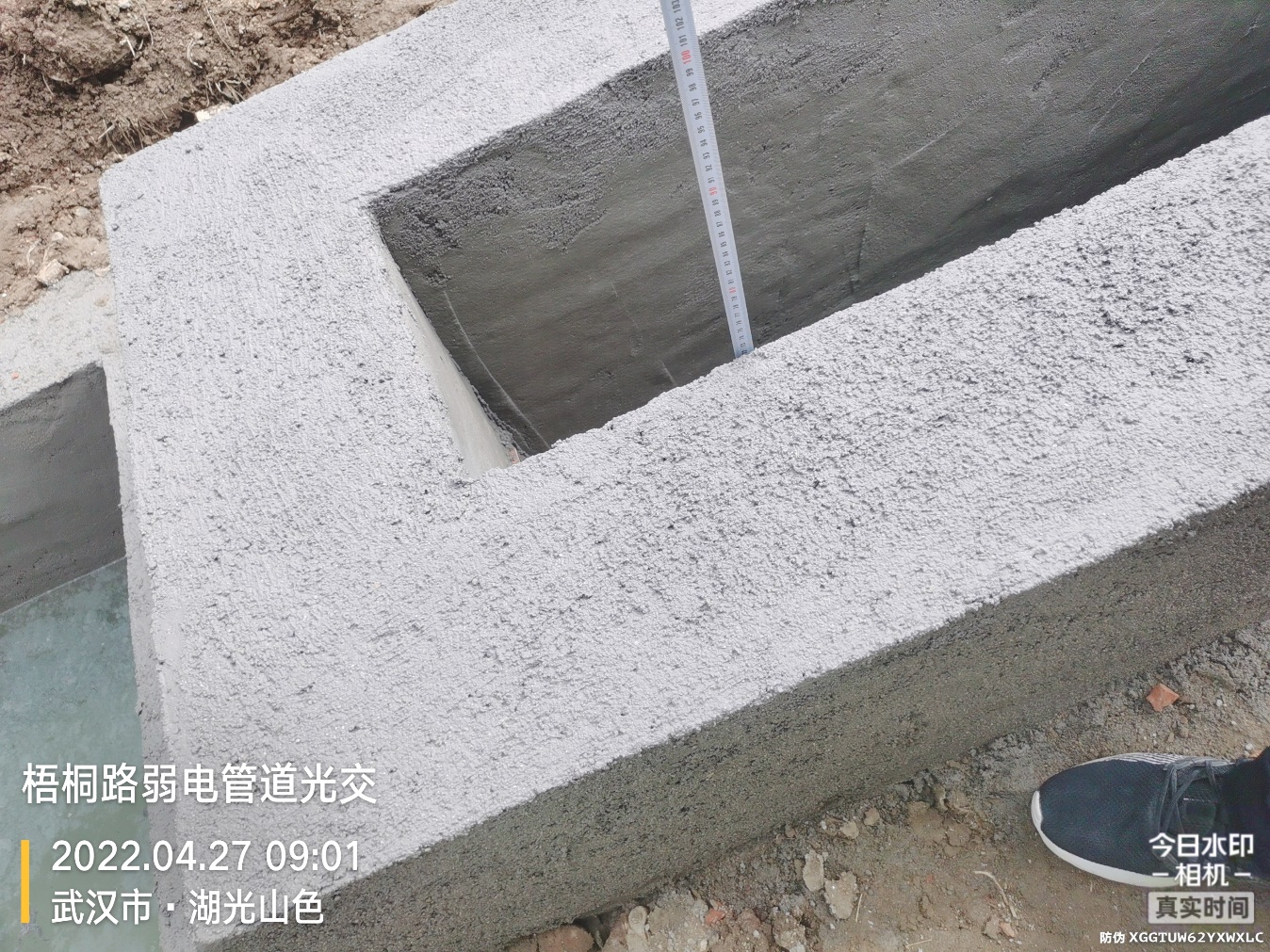 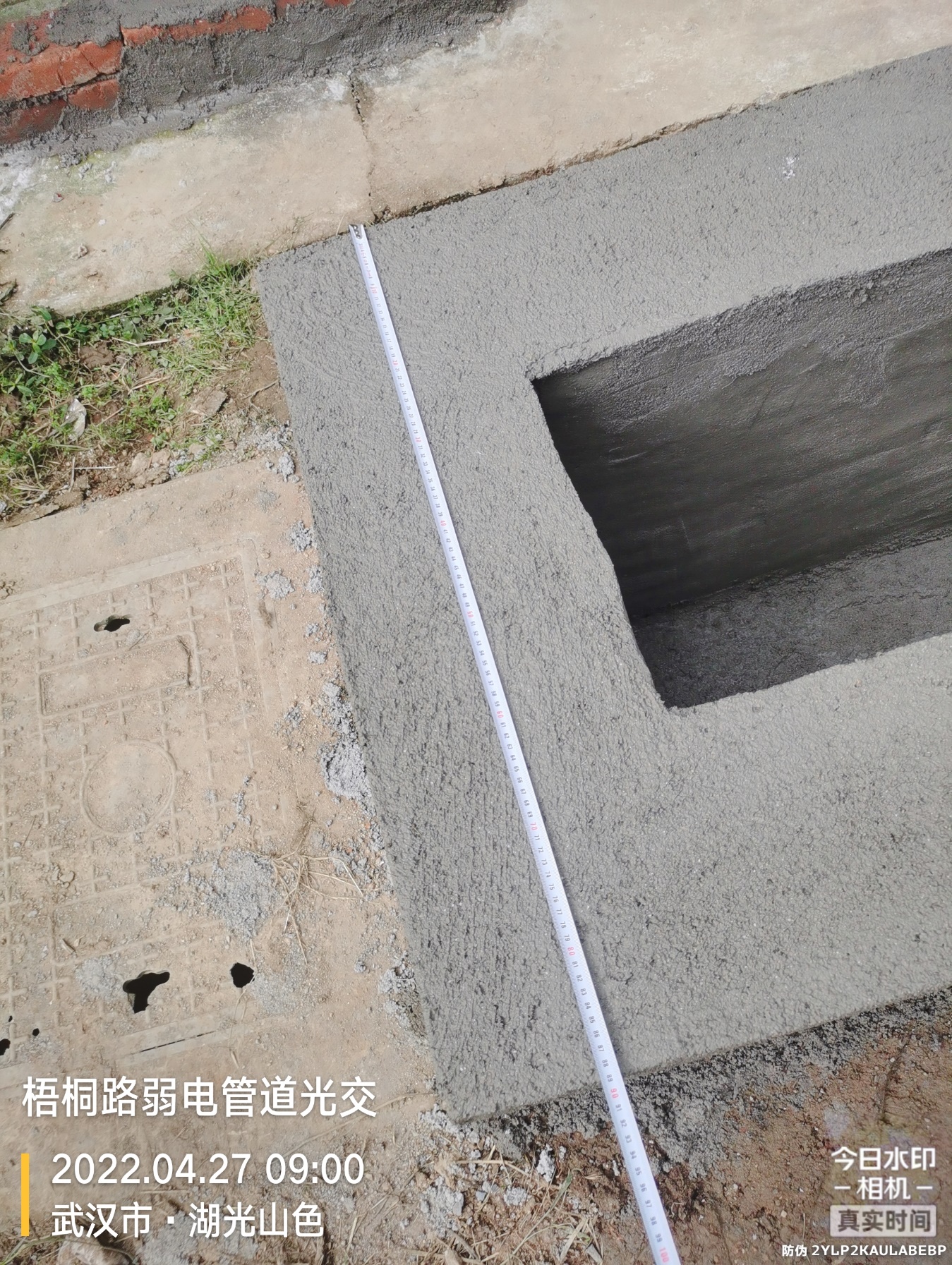 一：现场情况：施工区段：梧桐路南大门至科前生物大门南侧施工长度：227m施工时间：4月6日-25日施工记录：步砖保护性拆除，沟槽开挖，沟槽尺寸复核设计要求；3*3 Φ100CPVC管道敷设，管箍未按设计要求（每隔3米采用塑料管箍固定）施工C15混凝土包封，污水泵站门前约30米采用砂浆包封；沟槽土方回填，夯实；手孔井砌筑粉刷，铸铁井盖安装；步砖恢复，污水泵站南侧约5m浇筑混凝土垫层，其余部位均为浇筑混凝土垫层，平整度较差。一：现场情况：施工区段：梧桐路南大门至科前生物大门南侧施工长度：227m施工时间：4月6日-25日施工记录：步砖保护性拆除，沟槽开挖，沟槽尺寸复核设计要求；3*3 Φ100CPVC管道敷设，管箍未按设计要求（每隔3米采用塑料管箍固定）施工C15混凝土包封，污水泵站门前约30米采用砂浆包封；沟槽土方回填，夯实；手孔井砌筑粉刷，铸铁井盖安装；步砖恢复，污水泵站南侧约5m浇筑混凝土垫层，其余部位均为浇筑混凝土垫层，平整度较差。